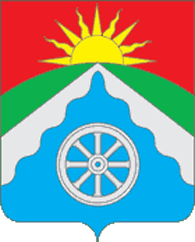 РОССИЙСКАЯ ФЕДЕРАЦИЯОРЛОВСКАЯ ОБЛАСТЬ АДМИНИСТРАЦИЯ ВЕРХОВСКОГО РАЙОНАПОСТАНОВЛЕНИЕ  30 ноября 2022г.                                                                               № 572       п . Верховье «Об утверждении муниципальной программы «Повышение эффективности муниципального управления в Верховском районе»В целях реализации комплекса мероприятий по повышению эффективности муниципального управления в Верховском районе, повышения профессионализма и компетентности муниципальных служащих, руководствуясь частью 1 статьи 35 Федерального закона Российской Федерации «О муниципальной службе в Российской Федерации» от 02.03.2007 года №25-ФЗ, постановлением Правительства Орловской области «Об утверждении государственной программы «Повышение эффективности государственного и муниципального управления в Орловской области, поддержка институтов гражданского общества» от 29 ноября 2012 г. № 444, статьей 179 Бюджетного кодекса Российской Федерации, Законом Орловской области «О муниципальной службе в Орловской области» от 9 января 2008 года № 736-ОЗ, п о с т а н о в л я е т :1. Утвердить прилагаемую муниципальную программу «Повышение эффективности муниципального управления в Верховском районе».2. Финансовому отделу администрации Верховского района (Моргунова Л.М.) предусмотреть денежные средства на финансирование указанной в п.1 настоящего постановления программы, внести предложения на сессию Верховского районного Совета народных депутатов о внесении в бюджет Верховского района.3. Обнародовать и разместить настоящее постановление на официальном Интернет- сайте Верховского района ( adminverhov.ru).4. Настоящее постановление вступает в силу с 1 января 2023 года.5. Контроль за исполнением настоящего постановления оставляю за собой. Глава Верховского района                                                 В.А.ГладскихПриложение к постановлению администрации района                                                                      от 30 ноября 2022 г. №  572 Муниципальная программа«Повышение эффективности муниципального управления в Верховском районе»Паспорт программы1. Общая характеристика сферы реализации Программы,включая описание текущего состояния, основных проблемв указанной сфере и прогноз ее развитияС принятием федеральных законов от 27 июля 2004 года N 79-ФЗ "О государственной гражданской службе Российской Федерации" (далее также - Федеральный закон "О государственной гражданской службе"), от 2 марта 2007 года N 25-ФЗ "О муниципальной службе в Российской Федерации" были созданы основы единой системы гражданской службы и муниципальной службы, заложены правовые, организационные и экономические принципы ее функционирования.Продолжается внедрение современных кадровых технологий на муниципальной  службе, в частности, назначение на вакантные должности муниципальной службы, подлежащие конкурсному замещению, производится через процедуры конкурсного отбора. Ведется работа по формированию кадрового резерва в Верховском районе. Вместе с тем, в развитии муниципальной службы прослеживаются следующие проблемы:- отсутствие достаточного количества высококвалифицированных специалистов;- отсутствие системности в работе с кадровым резервом как основным источником обновления и пополнения кадрового состава муниципальной службы.Обозначенные проблемы взаимосвязаны и должны решаться системно. Реализация мероприятий будет способствовать формированию у муниципальных служащих необходимых профессиональных знаний, умений и навыков, позволяющих эффективно выполнять должностные обязанности в администрации Верховского района, позволит создать оптимальные организационно-правовые предпосылки развития муниципальной службы в Верховском районе.В Концепции национальной безопасности Российской Федерации коррупция названа одной из угроз национальной безопасности, а консолидация усилий, направленных на борьбу с коррупцией, рассматривается как одна из мер обеспечения национальной безопасности. Коррупция ставит под угрозу сам факт существования государства, выступает основным препятствием для повышения уровня жизни населения, развития экономики, становления гражданского общества, борьбы с организованной преступностью. Рост коррупции в России - один из основных барьеров на пути привлечения иностранных инвестиций и современных технологий в российскую промышленность. Наиболее коррумпированные сферы: жилищно-коммунальная, здравоохранение, образование, правоохранительные органы, налоговые и таможенные службы, военкоматы, суды. Распространенные ситуации, в которых рядовой гражданин чаще всего даст взятку: сбор штрафов и иных платежей; выдача разрешений на занятие различными видами деятельности; разрешение на строительство и наделение земельными участками; "контроль" со стороны государственных служб, от которого в основном страдает малый бизнес.Одной из сфер, требующих постоянного внедрения и совершенствования антикоррупционных правовых средств, является закупка товаров (работ, услуг) для государственных нужд. Ежегодно Россия теряет около 1% ВВП из-за коррупции в сфере размещения государственного заказа, что ведет к увеличению бюджетных расходов и, как следствие, нарастанию социальной напряженности, недостатку государственных инвестиций и прочим негативным факторам.Необходимость решения проблемы высокого уровня коррупции в Российской Федерации сегодня является одним из приоритетов государственной политики, что подтверждается ее включением в основополагающие директивные программные документы.Однако, несмотря на предпринимаемые меры, коррупция, являясь неизбежным следствием избыточного администрирования со стороны государства, по-прежнему серьезно затрудняет нормальное функционирование всех общественных механизмов, препятствует проведению социальных преобразований и повышению эффективности национальной экономики, вызывает в российском обществе серьезную тревогу и недоверие к государственным институтам, создает негативный имидж России на международной арене и правомерно рассматривается как одна из угроз безопасности Российской Федерации.Федеральным законом от 25 декабря 2008 года N 273-ФЗ "О противодействии коррупции" впервые на законодательном уровне определено понятие коррупции, установлены основные принципы противодействия коррупции, правовые и организационные основы предупреждения коррупции и борьбы с ней, минимизации и (или) ликвидации последствий коррупционных правонарушений, в том числе основы деятельности органов местного самоуправления по противодействию коррупции.В Орловской области принят Закон Орловской области от 10 апреля 2009 года N 893-ОЗ "О противодействии коррупции в Орловской области", который направлен на защиту прав и свобод человека и гражданина, общественных интересов, обеспечение надлежащей работы государственных органов области путем проведения последовательной и системной деятельности, связанной с профилактикой и сокращением негативного влияния коррупции, а также с устранением причин и условий, способствующих ее возникновению. В соответствие с действующим законодательством  был утвержден  Координационный совет по противодействию коррупции в Верховском районе Орловской области, основными задачами которого являются: рассмотрение вопросов и подготовка предложений Главе Верховского района, главе администрации Верховского района по реализации на территории района политики в области противодействия коррупции и повышению ее эффективности; разработка мероприятий по предупреждению коррупции, в том числе устранению причин и условий, способствующих ее проявлению, а также осуществление контроля за реализацией этих мероприятий; повышение открытости деятельности органов местного самоуправления перед населением Верховского района Орловской области; взаимодействие с территориальными органами федеральных органов государственной власти, исполнительным и законодательным органами государственной власти Орловской области, органами местного самоуправления, а также заинтересованными организациями и общественными объединениями по вопросам противодействия коррупции; мониторинг политических, социально-экономических и иных происходящих в Верховском районе процессов, оказывающих влияние на ситуацию в области противодействия коррупции. Возможны следующие варианты решения проблем:1. Решение проблем по мере их появления, оперативное рассмотрение появляющихся проблем и быстрое реагирование на них.Все обозначенные проблемы взаимосвязаны и не могут быть решены в отдельности. Масштабность и ресурсоемкость реализуемых в рамках Программы задач требуют четкой межведомственной координации и управления. Развитие системы муниципального управления в Верховском районе не может ограничиваться проведением пусть и кардинальных, но одномоментных изменений в этой сфере.2. Решение проблем программно-целевым методом.Программно-целевые методы развития в целом сферы муниципального управления ранее не применялись. Следствием этого, в том числе, является недостаточная взаимосвязь используемых механизмов управления, имеющиеся различия в правовом регулировании сходных вопросов.2. Приоритеты государственной политикив сфере реализации Программы, цели, задачи и показатели(индикаторы) достижения целей и решения задач, описаниеосновных ожидаемых конечных результатов Программы,сроков и этапов ее реализацииПовышение эффективности управления возможно только при наличии высокопрофессиональных кадров в государственных и муниципальных органах власти Орловской области. От того, насколько эффективно действуют органы государственного и муниципального управления, во многом зависит доверие населения к власти.В этой связи особую роль играет кадровая политика, осуществляемая органами государственной власти и органами местного самоуправления. Применение программного метода обусловлено общностью проблем местного самоуправления для всех муниципальных образований Орловской области. Программный метод позволит обеспечить согласованность действий органов государственной власти Орловской области и органов местного самоуправления в процессе развития гражданской и муниципальной службы. Достижение цели и решение задач Программы потребуют системного подхода и упорядоченной последовательности действий исполнительных органов государственной власти Орловской области, органов местного самоуправления, их координации на различных уровнях управления, взаимодействия. Разнообразие задач Программы делает необходимым установление целевых индикаторов и контрольных показателей.Применение программно-целевого метода позволит:1) определить приоритетность мероприятий, очередность и сроки их реализации исходя из их социальной и экономической целесообразности, а также с учетом возможности финансирования из бюджетов различного уровня;2) соотнести имеющиеся и планируемые финансовые ресурсы с разрабатываемыми комплексами мероприятий по направлениям Программы;3) обеспечить интеграцию мероприятий различного характера (научно-исследовательский, организационно-хозяйственный) в общий процесс достижения конечных целей, предусмотренных Программой;4) создать условия для оперативного и результативного управления рисками.Одним из направлений повышения эффективности может и должно стать установление "легкой" связи всех контрагентов системы предоставления фактических результатов муниципального управления.Основной целью Программы является повышение эффективности муниципального управления в Верховском районе.Для достижения указанной цели необходимо решение комплекса задач в рамках подпрограмм, а именно:        - совершенствование организации муниципальной службы;- профессиональное развитие муниципальных служащих;- формирование и совершенствование системы кадрового обеспечения муниципальной службы, правовых и организационных механизмов ее функционирования;- повышение престижа муниципальной службы и авторитета муниципальных служащих;- обеспечение открытости и прозрачности муниципальной службы;- поддержание единого Реестра муниципальных служащих в актуальном состоянии;- совершенствование механизмов формирования кадрового резерва, проведения аттестации и ротации муниципальных служащих.- совершенствование нормативного правового регулирования в сфере противодействия коррупции на территории Верховского района Орловской области;- снижение возможностей и повышение риска потерь от совершения коррупционных действий для должностных лиц;- совершенствование кадровой работы, контрольной деятельности в системе мер по противодействию коррупции;- повышение морального и профессионального уровня муниципальных служащих и сотрудников муниципальных учреждений и предприятий в рамках реализация  муниципальной кадровой политики;- обеспечение неотвратимости ответственности за совершение коррупционных правонарушений в случаях, предусмотренных действующим законодательством;- мониторинг коррупционных факторов и эффективности мер антикоррупционной политики;- создание условий для снижения правового нигилизма населения, формирование антикоррупционного общественного мнения и нетерпимости к проявлениям коррупции;- обеспечение взаимодействия территориальных органов федеральных органов исполнительной власти, органов исполнительной государственной власти и органов местного самоуправления Верховского района Орловской области, а также институтов гражданского общества в сфере противодействия коррупции на территории Верховского района Орловской области. Реализация поставленных задач позволит сформировать у муниципальных служащих необходимые профессиональные знания, умения и навыки, позволяющие эффективно выполнять должностные обязанности в администрации Верховского района.Индикаторами и показателями, позволяющими оценить ход реализации Программы, являются:- количество муниципальных служащих, прошедших курсы повышения квалификации (с получением удостоверения) за счет средств бюджета Верховского района за 2023-2025 годы – 6 муниципальных служащих;- поддержание единого Реестра муниципальных служащих в актуальном состоянии;- обновление кадрового резерва.- принятие и актуализация нормативных правовых актов в сфере противодействия коррупции на территории Верховского района Орловской области;- снижение возможностей и повышение риска потерь от совершения коррупционных действий для должностных лиц;- совершенствование кадровой работы, контрольной деятельности  в системе мер по противодействию коррупции;- повышение морального и профессионального уровня муниципальных служащих и сотрудников муниципальных учреждений и предприятий в рамках реализация  муниципальной кадровой политики;- обеспечение неотвратимости ответственности за совершение коррупционных правонарушений в случаях, предусмотренных действующим законодательством;- мониторинг коррупционных факторов и эффективности мер антикоррупционной политики;- создание условий для снижения правового нигилизма населения, формирование антикоррупционного общественного мнения и нетерпимости к проявлениям коррупции;- обеспечение взаимодействия территориальных органов федеральных органов исполнительной власти, органов исполнительной государственной власти и органов местного самоуправления Верховского района Орловской области, а также институтов гражданского общества в сфере противодействия коррупции на территории Верховского района Орловской области.Программа будет реализована в 2023-2025 годах.3. Обобщенная характеристика основных мероприятийПрограммы и подпрограмм ПрограммыВ состав Программы не входят ведомственные целевые программы.В рамках Программы выделяются 2 подпрограмм.Реализация основных направлений подпрограммы «Развитие муниципальной службы в Верховском районе на 2023 - 2025 годы» обеспечивает создание единой и целостной, современной системы и муниципальной службы, ориентированной на приоритеты развития района с учетом интересов населения, направленных на результативную деятельность муниципальных служащих района по обеспечению эффективного исполнения полномочий органов местного самоуправления района.В состав подпрограммы « Развитие муниципальной службы в Верховском районе на 2023 – 2025 годы» входят мероприятия:1. Совершенствование нормативной правовой базы по вопросам развития муниципальной службы;2. Создание условий для профессионального развития и подготовки кадров администрации Верховского района;3. Обеспечение устойчивого развития кадрового потенциала и повышения эффективности деятельности муниципальных служащих;4. Внедрение антикоррупционных механизмов в рамках реализации кадровой политики в Верховском районе.Реализация основных направлений подпрограммы «О противодействии коррупции в Верховском районе Орловской области на 2023 – 2025 годы» обеспечивает снижение уровня коррупции при исполнении органами местного самоуправления Верховского района Орловской области полномочий.В состав подпрограммы «О противодействии коррупции в Верховском районе Орловской области на 2023 – 2025 годы» входят мероприятия:1. Организационные меры по созданию механизмов реализации стратегии антикоррупционной политики в Верховском районе2. Антикоррупционный мониторинг3. Основные меры противодействия коррупции в сфере предпринимательства4. Обеспечение прозрачности деятельности государственных и муниципальных органов, укрепление их связей с гражданским обществом, стимулирование антикоррупционной активности общественности. Система программных мероприятий с указанием ожидаемого результата от реализации каждого из них представлена в приложении 3 к Программе.4. Обоснование выделения и включения в состав Программыпредусмотренных к реализации подпрограммСистема мероприятий в соответствии с программными задачами включает в себя 2 подпрограммы:1. «Развитие муниципальной службы в Верховском районе на 2023 - 2025 годы».2. «О противодействии коррупции в Верховском районе Орловской области на 2023 – 2025 годы»Выделение отдельных подпрограмм связано со спецификой, выполняемой органами местного самоуправления в пределах компетенции деятельности.Паспорта подпрограмм представлены в приложениях 1-2 к настоящей Программе5. Обоснование объема финансовых ресурсов,необходимых для реализации ПрограммыРеализация Программы обеспечивается за счет средств местного бюджета, предусмотренных решением Верховского районного Совета народных депутатов о бюджете на соответствующий финансовый год и на плановый период.Всего на реализацию Программы на 2023 - 2025 годы предусматриваются расходы в сумме 60,0 тыс. рублей. В том числе по годам реализации Программы:2023 – 20 тыс. руб.,2024 – 20 тыс. руб.2025 – 20 тыс. руб..Информация об объеме финансовых ресурсов, необходимых для реализации Программы, представлена в приложении 4 к Программе.6. Порядок и методика оценки эффективности ПрограммыОценка эффективности выполнения Программы проводится для обеспечения ответственного исполнителя Программы оперативной информацией о ходе и промежуточных результатах выполнения мероприятий Программы, подпрограмм и решения задач Программы.Ответственный исполнитель Программы использует результаты оценки эффективности ее выполнения при принятии решений:о корректировке плана реализации Программы на текущий год;формировании плана реализации Программы на очередной год;подготовке предложений по корректировке Программы в случае выявления факторов, существенно влияющих на ход реализации Программы.Для проведения текущего мониторинга реализации Программы соисполнители Программы предоставляют ответственному исполнителю отчетную информацию, в следующие сроки:1. Годовой отчет о реализации Программы в отчетном году - до 1 марта года, следующего за отчетным.В случае необходимости ответственный исполнитель Программы дополнительно запрашивает у соисполнителей информацию, необходимую для подготовки ответов на запросы финансового отдела администрации Верховского района, а также для проведения оценки эффективности Программы и подготовки отчета о ходе реализации и оценке эффективности Программы.Эффективность выполнения Программы оценивается как степень достижения запланированных результатов при условии соблюдения обоснованного объема расходов.Критериями оценки эффективности Программы являются:степень достижения целей и решения задач подпрограмм и Программы в целом (соотношение плановых и фактических значений показателей решения задач и выполнения подпрограммы) (далее - Критерий 1);степень реализации мероприятий, решения задач и достижения цели Программы (выполнение мероприятий Программы и подпрограммы в соответствии с планом реализации Программы - соблюдение сроков и соответствие фактического результата ожидаемому) (далее - Критерий 2);степень соответствия запланированному уровню затрат и эффективности использования бюджетных средств (соотношение планового и фактического объема финансирования мероприятий Программы) (далее - Критерий 3).Оценка эффективности Программы по совокупности параметров проводится путем сопоставления фактического состояния 3 параметров.Оценку "Программа выполняется эффективно, дополнительные действия не требуются" можно сделать в случае, если по:Критерию 1 фактическое состояние характеризуется как "фактическое значение показателя равно или превышает плановое";Критерию 2 фактическое состояние характеризуется как "срок и фактический результат соответствуют плану";Критерию 3 фактическое состояние характеризуется как "фактический объем расходов равен или меньше планового".Оценку "Программа выполняется недостаточно эффективно" и вывод о том, что либо план реализации Программы требует корректировки, либо один или несколько показателей требуют замены или корректировки, можно сделать в случае, если по:Критерию 1 фактическое состояние характеризуется как "фактическое значение показателя равно или превышает плановое";Критерию 2 фактическое состояние характеризуется как "срок больше и (или) фактический результат ниже планового";Критерию 3 фактическое состояние характеризуется как "фактический объем расходов равен или меньше планового вследствие экономии главного распорядителя средств местного бюджета".Если же по Критерию 3 фактическое состояние характеризуется как "фактический объем расходов равен или меньше планового вследствие недофинансирования или несвоевременного финансирования", то указанная оценка будет сопровождаться выводом о том, что-либо Программа требует корректировки, либо один или несколько показателей требуют замены или корректировки.Оценку "Программа выполняется" и вывод о том, что один или несколько показателей не соответствуют требованию своевременности и требуют замены, можно сделать в случае, если:по Критерию 1 фактическое состояние характеризуется как "фактическое значение показателя ниже планового";Критерию 2 фактическое состояние характеризуется как "срок и фактический результат соответствуют плану";Критерию 3 фактическое состояние характеризуется как "фактический объем расходов равен или меньше планового вследствие экономии главного распорядителя средств местного бюджета".Оценку "Программа выполняется неэффективно" с последующими действиями в соответствии с частью 5 Порядка разработки, реализации и оценки эффективности муниципальных программ Верховского района ,можно сделать в случае, если:по Критерию 1 фактическое состояние характеризуется как "фактическое значение показателя ниже планового";Критерию 2 фактическое состояние характеризуется как "срок больше и (или) фактический результат ниже планового";Критерию 3 фактическое состояние характеризуется как "фактический объем расходов равен или меньше планового вследствие экономии главного распорядителя средств местного бюджета".Приложение 1к муниципальной  программе «Повышение эффективности муниципального управления в Верховском районе»Паспортподпрограммы «О противодействии коррупции в Верховском районе Орловской области на 2023 - 2025 годы»1. Характеристика сферы реализации Подпрограммы,описание основных проблем в указанной сфереи прогноз ее развитияСогласно положениям Концепции административной реформы в Российской Федерации, одобренной распоряжением Правительства Российской Федерации от 25 октября 2005 года № 1789-р, необходимым условием для достижения целей административной реформы является ликвидация коррупции в органах государственной и муниципальной власти, которая является важнейшей проблемой, препятствующей повышению эффективности государственного и муниципального управления.Несмотря на предпринимаемые государством и обществом меры, коррупция серьезно затрудняет нормальное функционирование всех общественных механизмов, препятствует проведению социальных преобразований и модернизации национальной экономики, вызывает в обществе серьезную тревогу и недоверие к институтам власти, создает негативный имидж России на международной арене и правомерно рассматривается как одна из угроз безопасности Российской Федерации.Особое положение органов местного самоуправления в системе публичной власти (заключающееся в том, что они не входят в систему органов государственной власти в Российской Федерации) обусловливает отличительные черты коррупционности, присущие управлению на муниципальном уровне.Одной из основных характеристик коррупционности на муниципальном уровне является присутствие корыстных мотивов прихода на муниципальную службу некоторых лиц, граничащее с коррупцией. Немаловажным фактором влияния на коррупционность должностных лиц местного самоуправления является существенно более частые контакты с гражданами и физическими лицами (представителями негосударственного сектора), чем у чиновников областного уровня. При этом количество контактов влияет на глубину понимания коррупции: должностные лица, имеющие высокую интенсивность контактов с представителями "бизнеса", чаще демонстрируют системное понимание коррупции. Одновременно с этим серьезную угрозу эффективности антикоррупционных мероприятий представляет относительно более низкое понимание муниципальными служащими допустимости и коррупциогенности тех или иных действий. Для реализации успешной антикоррупционной программы требуется комплекс мер, направленных на устранение причин и условий, порождающих коррупцию. При этом, чем более широкий круг должностных лиц и государственных структур будет вовлечен в совместные антикоррупционные мероприятия, тем выше должна стать эффективность противодействия коррупции.Системное предупреждение, выявление и пресечение коррупционных правонарушений в органах местного самоуправления возможно только при наличии комплексного планового подхода, поэтому противодействие коррупции наиболее эффективно может осуществляться в рамках долгосрочной районной целевой программы.2. Приоритеты государственной политики в сферереализации подпрограммы, цели, задачи и показатели(индикаторы) достижения целей и решения задач, описаниеосновных ожидаемых конечных результатов Подпрограммыи контрольных этапов реализации ПодпрограммыГосударственные приоритеты в области противодействия коррупции получили свое развитие и конкретизацию применительно к региональному уровню в директивных документах программного характера Орловской области.Основными целями Программы являются: - проведение эффективной политики по предупреждению коррупции при исполнении администрацией Верховского района Орловской области муниципальных функций и предоставлении и муниципальных услуг гражданам и организациям;- недопущение коррупции, ее проявлений во всех сферах жизнедеятельности Верховского района;- укрепление доверия жителей района к органам местного самоуправления муниципального образования;- активное привлечение общественных организаций и средств массовой информации к деятельности по противодействию коррупции, обеспечению открытости и доступности информации о деятельности органов местного самоуправления.Для достижения поставленных целей будут решены следующие задачи:- совершенствование нормативного правового регулирования в сфере противодействия коррупции на территории Верховского района Орловской области;- снижение возможностей и повышение риска потерь от совершения коррупционных действий для должностных лиц;- совершенствование кадровой работы, контрольной деятельности в системе мер по противодействию коррупции;- повышение морального и профессионального уровня муниципальных служащих и сотрудников муниципальных учреждений и предприятий в рамках реализация  муниципальной кадровой политики;- обеспечение неотвратимости ответственности за совершение коррупционных правонарушений в случаях, предусмотренных действующим законодательством;- мониторинг коррупционных факторов и эффективности  мер антикоррупционной политики;- создание условий для снижения правового нигилизма  населения, формирование антикоррупционного общественного мнения и нетерпимости к проявлениям коррупции;- обеспечение взаимодействия территориальных органов федеральных органов исполнительной власти, органов исполнительной государственной власти и органов местного самоуправления Верховского района Орловской области, а также институтов гражданского общества в сфере противодействия коррупции на территории Верховского района Орловской области.Реализация Программы рассчитана на 3 года - с 2023 года по 2025 год. Промежуточный контроль реализации подпрограммы будет осуществляться Управлением организационно-правовой, кадровой работы, делопроизводства и архива администрации Верховского района Орловской области.Сведения о показателях (индикаторах) подпрограммы и их значениях представлены в приложении 1 к Подпрограмме.3. Характеристика ведомственных целевых программи основных мероприятий ПодпрограммыВ состав Подпрограммы не входят ведомственные целевые программы.Подпрограмма «О противодействии коррупции в Верховском районе Орловской области на 2023 - 2025 годы» представляет собой совокупность обеспеченных финансовыми и организационными ресурсами, скоординированных по задачам, срокам и исполнителям мероприятий, направленных на решение конкретных проблем в сфере противодействия коррупции.Система мероприятий в соответствии с программными задачами включает в себя 5 тематических блоков, совокупная реализация которых обеспечивает достижение основной цели - снижение уровня коррупции при исполнении органами местного самоуправления муниципальных функций и предоставления муниципальных услуг гражданам и организациям.4. Обоснование объема финансовых ресурсов,необходимых для реализации ПодпрограммыМероприятия Подпрограммы реализуются за счет средств районного бюджета. Объем финансирования Подпрограммы на 2023 - 2025 годы составляет всего 30,0 тыс. рублей, в том числе: 2023 год - 10,0 тыс. рублей, 2024 год - 10,0 тыс. рублей, 2025 год - 10,0 тыс. рублей. Информация о ресурсном обеспечении Подпрограммы представлена в приложении 2 к настоящей Подпрограмме. 5. Анализ рисков реализации подпрограммы и описание меруправления рисками реализации подпрограммыК основным рискам, которые могут повлиять на достижение запланированных результатов, относятся внутренние (организационные) риски).В целях управления указанными рисками в процессе реализации Подпрограммы предусматриваются:1) создание эффективной системы управления на основе четкого распределения функций, полномочий и ответственности основных исполнителей Подпрограммы;2) мониторинг выполнения Подпрограммы, регулярный анализ, ранжирование индикаторов и показателей, а также мероприятий Подпрограммы;3) корректировка Подпрограммы (при необходимости).Приложение 1к подпрограмме«О противодействии коррупциив Верховском районе Орловской областина 2023 - 2025 годы»Сведенияо показателях (индикаторах) подпрограммы«О противодействии коррупции в Верховском районе Орловской области на 2023 - 2025 годы»Приложение 2к подпрограмме«О противодействии коррупциив Верховском районе Орловской области на 2023-2025 годы»ПЕРЕЧЕНЬОСНОВНЫХ МЕРОПРИЯТИЙ ПОДПРОГРАММЫПриложение 2к программе«Повышение эффективности муниципального управления в Верховском районе»Паспортподпрограммы  «Развитие муниципальной службы в Верховском районе на 2023- 2025 годы»1. Характеристика сферы реализации Подпрограммы,описание основных проблем в указанной сфереи прогноз ее развитияПрограмма разработана в соответствии с Бюджетным кодексом Российской Федерации, Федеральным законом от 06 октября 2003 года № 131-ФЗ «Об общих принципах организации местного самоуправления в Российской Федерации», со статьей 35 Федерального закона Российской Федерации «О муниципальной службе в Российской Федерации» от 02.03.2007 года №25-ФЗ, согласно которым развитие муниципальной службы обеспечивается муниципальными программами развития муниципальной службы, финансируемыми соответственно за счет средств местного бюджета.Местное самоуправление представляет собой один из элементов политической системы современной России, обеспечивающих реализацию принципа народовластия и является центральным звеном в механизме взаимодействия гражданского общества и государства.Одним из инструментов повышения эффективности муниципального управления является подготовка кадров. Повышение муниципальными служащими уровня знаний и овладение профессиональными навыками оказывают непосредственное влияние на качество и эффективность принимаемых решений.Повышение профессионализма муниципальных служащих обеспечивается реализацией приоритетных направлений работы с кадрами путем организации системы повышения квалификации муниципальных служащих.Механизмом и инструментом реализации функций и задач органов местного самоуправления является муниципальная служба. В связи с этим развитие и совершенствование муниципальной службы является одним из условий повышения эффективности взаимодействия общества и власти.Необходимость улучшения качества профессиональной подготовки и повышения квалификации муниципальных служащих заслуживает первостепенного внимания.В целях повышения результативности деятельности муниципальных служащих необходимо развивать систему повышения квалификации муниципальных служащих в администрации Верховского района и ее структурных подразделениях.Необходимо более активное участие муниципальных служащих Верховского района в семинарах и конференциях по вопросам, входящим в компетенцию органов местного самоуправления, в том числе по вопросам муниципальной службы, проводимых на территории Орловской области и Российской Федерации, с целью обмена опытом.В современных условиях развитие системы местного самоуправления и муниципальной службы как его неотъемлемой составляющей осуществляется на основе комплексного подхода. Он подразумевает не только повышение образовательного и профессионального уровня муниципальных служащих, но и оценку персонала путем проведения аттестации, систему мероприятий по совершенствованию нормативной правовой базы, организационно-методическому и аналитическому сопровождению в сфере муниципальной службы, рациональное использование кадрового потенциала муниципальных служащих.С целью определения уровня профессиональных знаний, соответствия муниципальных служащих замещаемым должностям муниципальной службы проводится аттестация муниципальных служащих.Вместе с тем, в развитии муниципальной службы прослеживаются следующие проблемы:- отсутствие достаточного количества высококвалифицированных специалистов;- отсутствие системности в работе с кадровым резервом как основным источником обновления и пополнения кадрового состава муниципальной службы.Обозначенные проблемы взаимосвязаны и должны решаться системно. Реализация мероприятий Программы будет способствовать формированию у муниципальных служащих необходимых профессиональных знаний, умений и навыков, позволяющих эффективно выполнять должностные обязанности в администрации Верховского района, позволит создать оптимальные организационно-правовые предпосылки развития муниципальной службы в Верховском районе.Решение проблемы развития муниципальной службы без использования программно-целевого метода может привести к снижению результативности мероприятий, проводимых разрозненно, бессистемно и непоследовательно при внедрении на муниципальной службе эффективных технологий и современных методов кадровой работы, формировании высококвалифицированного кадрового состава муниципальной службы, и, как следствие, к снижению профессионализма муниципальных служащих и эффективности муниципального управления в Верховском районе в целом.2. Приоритеты государственной политики в сферереализации подпрограммы, цели, задачи и показатели(индикаторы) достижения целей и решения задач, описаниеосновных ожидаемых конечных результатов Подпрограммыи контрольных этапов реализации ПодпрограммыГосударственные приоритеты в области противодействия коррупции получили свое развитие и конкретизацию применительно к региональному уровню в директивных документах программного характера Орловской области.Основными целями Программы являются: - проведение эффективной политики по предупреждению коррупции при исполнении администрацией Верховского района Орловской области муниципальных функций и предоставлении и муниципальных услуг гражданам и организациям;- недопущение коррупции, ее проявлений во всех сферах жизнедеятельности Верховского района;- укрепление доверия жителей района к органам местного самоуправления муниципального образования;- активное привлечение общественных организаций и средств массовой информации к деятельности по противодействию коррупции, обеспечению открытости и доступности информации о деятельности органов местного самоуправления.Для достижения поставленных целей будут решены следующие задачи:- совершенствование нормативного правового регулирования в сфере противодействия коррупции на территории Верховского района Орловской области;- снижение возможностей и повышение риска потерь от  совершения коррупционных действий для должностных лиц;- совершенствование кадровой работы, контрольной деятельности  в системе мер по противодействию коррупции;- повышение морального и  профессионального уровня муниципальных служащих и сотрудников муниципальных учреждений и предприятий в рамках реализация  муниципальной кадровой политики;- обеспечение неотвратимости ответственности за совершение коррупционных правонарушений в случаях, предусмотренных действующим законодательством;- мониторинг коррупционных факторов и эффективности  мер антикоррупционной политики;- создание условий для снижения правового нигилизма  населения, формирование антикоррупционного общественного мнения и нетерпимости к проявлениям коррупции;- обеспечение взаимодействия территориальных органов федеральных органов исполнительной власти, органов исполнительной государственной власти и органов местного самоуправления Верховского района Орловской области, а также институтов гражданского общества в сфере противодействия коррупции на территории Верховского района Орловской области.Реализация Программы рассчитана на 3 года - с 2023 года по 2025 год. Промежуточный контроль реализации подпрограммы будет осуществляться Управлением организационно-правовой, кадровой работы, делопроизводства и архива администрации Верховского района Орловской области.Сведения о показателях (индикаторах) подпрограммы и их значениях представлены в приложении 1 к Подпрограмме.3. Характеристика ведомственных целевых программи основных мероприятий ПодпрограммыВ состав Подпрограммы не входят ведомственные целевые программы.4. Обоснование объема финансовых ресурсов,необходимых для реализации ПодпрограммыМероприятия Подпрограммы реализуются за счет средств районного бюджета. Объем финансирования Подпрограммы на 2023 - 2025 годы составляет всего 30,0 тыс. рублей, в том числе: 2023 год - 10,0 тыс. рублей, 2024 год - 10,0 тыс. рублей, 2025 год - 10,0 тыс. рублей. Информация о ресурсном обеспечении Подпрограммы представлена в приложении 2 к настоящей Подпрограмме. 5. Анализ рисков реализации подпрограммы и описаниемер управления рисками реализации ПодпрограммыК основным рискам, которые могут повлиять на достижение запланированных результатов, относятся:1) внешние риски - неблагоприятная рыночная конъюнктура в отношении образовательных услуг, непредвиденно высокий рост цен, что может привести к существенному удорожанию стоимости дополнительного профессионального образования муниципальных служащих;2) внутренние риски - организационные риски и отставание с подготовкой кадров.В целях управления указанными рисками в процессе реализации Подпрограммы предусматриваются:создание эффективной системы управления на основе четкого распределения функций, полномочий и ответственности основных исполнителей Подпрограммы;мониторинг выполнения Подпрограммы, регулярный анализ, ранжирование индикаторов и показателей, а также мероприятий Программы;корректировка Подпрограммы (при необходимости).Приложение 1к подпрограмме«Развитие муниципальной службы в Верховском районе на 2023 - 2025 годы»Сведенияо показателях (индикаторах) подпрограммы«Развитие муниципальной службы в Верховском районе на 2023 - 2025 годы»Приложение 2к подпрограмме«Развитие муниципальной службы в Верховском районе на 2023 - 2025 годы»ПЕРЕЧЕНЬОСНОВНЫХ МЕРОПРИЯТИЙ ПОДПРОГРАММЫПриложение 3к муниципальной программе«Повышение эффективности муниципального управления в Верховском районе»ПЕРЕЧЕНЬПОДПРОГРАММ, ОСНОВНЫХ МЕРОПРИЯТИЙ ПОДПРОГРАММЫ ПРОГРАММЫПриложение 4к муниципальной программе«Повышение эффективности муниципального управления в Верховском районе»(тыс.рублей)Наименование Программы Муниципальная программа«Повышение эффективности муниципального управления в Верховском районе»Ответственный исполнитель программыАдминистрация Верховского района Орловской областиСоисполнители программы 1.Управление организационно-правовой, кадровой работы, делопроизводства и архива администрации Верховского района;2.Управление образования, молодежной политики, физической культуры и спорта администрации Верховского района;3. Отделы администрации Верховского районаПеречень подпрограмм (основных мероприятий муниципальной программы)1.«О противодействии коррупции в Верховском районе Орловской области на 2023 – 2025 годы»2. «Развитие муниципальной службы в Верховском районе на 2023 - 2025 годы»Цели программыПовышение эффективности муниципального управления в Верховском районе Задачи программы 1. совершенствование организации муниципальной службы. 2. профессиональное развитие муниципальных служащих. 3. формирование и совершенствование системы кадрового обеспечения муниципальной службы, правовых и организационных механизмов ее функционирования. 4.повышение престижа муниципальной службы и авторитета муниципальных служащих. 5. обеспечение открытости и прозрачности муниципальной службы. 6. создание системы непрерывной подготовки, профессиональной переподготовки и повышения квалификации муниципальных служащих за счет средств бюджета Верховского района.7. формирование кадрового резерва. 8. формирование единого Реестра муниципальных служащих. 9. внедрение и совершенствование механизмов формирования кадрового резерва, проведения аттестации и ротации муниципальных служащих.10. Активное привлечение общественных организаций и средств массовой информации к деятельности по противодействию коррупции, обеспечению открытости и доступности информации о деятельности органов местного самоуправления.
11. Совершенствование нормативного правового           
регулирования в сфере противодействия коррупции на    
территории Верховского района Орловской области.                         
12. Снижение возможностей и повышение риска потерь от совершения коррупционных действий для должностных лиц.13. Совершенствование кадровой работы, контрольной деятельности  в системе мер по противодействию коррупции.14. Повышение морального и профессионального уровня муниципальных служащих и сотрудников муниципальных учреждений и предприятий в рамках реализация муниципальной кадровой политики.15. Обеспечение неотвратимости ответственности за совершение коррупционных правонарушений в случаях, предусмотренных действующим законодательством.16. Мониторинг коррупционных факторов и эффективности мер антикоррупционной политики.17. Создание условий для снижения правового нигилизма  населения, формирование антикоррупционного общественного мнения и нетерпимости к проявлениям коррупции. 
18. Обеспечение взаимодействия территориальных органов федеральных органов исполнительной власти, органов исполнительной государственной власти и органов местного самоуправления Верховского района Орловской области, а также институтов гражданского общества в сфере противодействия коррупции на территории Верховского района Орловской области.Целевые индикаторы и показатели программы1. Количество муниципальных служащих, прошедших курсы повышения квалификации за счет средств бюджета Верховского района за 2023-2025 годы - 6 муниципальных служащих; 2. Формирование единого Реестра муниципальных служащих.3.  Формирование кадрового резерва.4. Количество принятых нормативных правовых актов     
Верховского района Орловской области в сфере противодействия коррупции.5. Количество муниципальных служащих, прошедших обучение и переподготовку по антикоррупционной тематике.6. Количество обращений граждан и организаций в органы местного самоуправления Верховского района Орловской области по вопросам коррупционных проявлений со стороны муниципальных служащих Верховского района Орловской области.7. Количество информационно-аналитических материалов антикоррупционной направленности, размещенных в печатных средствах массовой информации Верховского района Орловской области.8. Количество информационно-аналитических материалов антикоррупционной направленности, размещенных на официальном интернет-сайте Верховского района Орловской области. 9. Количество заседаний Координационного совета по противодействию коррупции в Верховском районе Орловской области.Сроки и этапы реализации программы2023- 2025 годыОбъемы бюджетных ассигнований на реализацию муниципальной программыМероприятия финансируются в объёме, определенном государственной программой Орловской области «Повышение эффективности государственного и муниципального управления в Орловской области, поддержка институтов гражданского общества»Общие расходы бюджета Верховского района на реализацию программы составят 60 тысяч рублей,в том числе по годам:2023 – 20 тыс. руб.,2024 – 20 тыс. руб.2025 – 20 тыс. руб.Ожидаемые результаты реализации программы и показатели ее социально-экономической эффективности1. Усовершенствование нормативной правовой базы по вопросам муниципальной службы.2. Повышение эффективности кадровой политики всистеме муниципальной службы в целях улучшения ее кадрового состава.3. Повышение профессионального уровня муниципальных служащих.4. Повышение творческой инициативы и общественной активности муниципальных служащих.5. Формирование кадрового резерва.6. Планомерность, последовательность и непрерывность процесса обучения муниципальных служащих.7. Формирование единого Реестра муниципальныхСлужащих.8.Формирование механизмов противодействия коррупции в Верховском районе Орловской области.9. Совершенствование нормативной правовой базы по созданию  системы противодействия коррупции в Верховском районе Орловской области.10. Создание условий противодействия коррупции при исполнении функций и предоставлении муниципальных услуг органами местного самоуправления Верховского района Орловской области.11. Выявление коррупционных правонарушений, обеспечение надлежащего правового реагирования на эти правонарушения.Наименование      
подпрограммы          «О противодействии коррупции в Верховском районе Орловской области на 2023 - 2025 годы» (далее - подпрограмма)                 Ответственный исполнительАдминистрация Верховского района Орловской области Орловской области                       Соисполнители подпрограммы         Управления и отделы администрации Верховского района Орловской областиПрограммно-целевые инструменты подпрограммы -Ведомственные целевые программы, входящие в состав подпрограммы -Цели 
подпрограммы (если имеются)         1. Проведение эффективной политики по предупреждению коррупции при исполнении       
администрацией Верховского района Орловской области муниципальных функций и предоставлении и муниципальных услуг гражданам и организациям.2. Недопущение коррупции, ее проявлений во всех сферах жизнедеятельности Верховского района. 3. Укрепление доверия жителей района к органам местного самоуправления муниципального образования.4. Активное привлечение общественных организаций и средств массовой информации к деятельности по противодействию коррупции, обеспечению открытости и доступности информации о деятельности органов местного самоуправленияЗадачи подпрограммы1.Совершенствование нормативного правового           
регулирования в сфере противодействия коррупции на    
территории Верховского района Орловской области.                         
2. Снижение возможностей и повышение риска потерь от  совершения коррупционных действий для должностных лиц.3. Совершенствование кадровой работы, контрольной деятельности  в системе мер по противодействию коррупции.4. Повышение морального и  профессионального уровня муниципальных служащих и сотрудников муниципальных учреждений и предприятий в рамках реализация  муниципальной кадровой политики;5. Обеспечение неотвратимости ответственности за совершение коррупционных правонарушений в случаях, предусмотренных действующим законодательством.6. Мониторинг коррупционных факторов и эффективности  мер антикоррупционной политики.7. Создание условий для снижения правового нигилизма  населения, формирование антикоррупционного общественного мнения и нетерпимости к проявлениям коррупции. 
8. Обеспечение взаимодействия территориальных органов федеральных органов исполнительной власти, органов исполнительной государственной власти и органов местного самоуправления Верховского района Орловской области, а также институтов гражданского общества в сфере противодействия коррупции на территории Верховского района Орловской области.Целевые индикаторы и показатели  подпрограммы         1. Количество принятых нормативных правовых актов     Верховского района Орловской области в сфере противодействия коррупции.2. Количество муниципальных служащих, прошедших обучение и переподготовку по антикоррупционной тематике.3. Количество обращений граждан и организаций в органы местного самоуправления Верховского района Орловской области по вопросам коррупционных проявлений со стороны муниципальных служащих Верховского района Орловской области.4. Количество информационно-аналитических материалов антикоррупционной направленности, размещенных в печатных средствах массовой информации Верховского района Орловской области.5. Количество информационно-аналитических материалов антикоррупционной направленности, размещенных на официальном интернет-сайте Верховского района Орловской области. 6. Количество заседаний Координационного совета по противодействию коррупции в Верховском районе Орловской областиЭтапы и сроки реализации  
подпрограммы         Этапы не выделяются2023 - 2025 годы                                      Объем бюджетных ассигнований    
подпрограммы         Общая потребность в финансовых средствах из районного бюджета – 30,0 тыс. рублей, в том числе по годам:     
2023 год – 10,0 тыс. рублей;                           
2024 год – 10,0 тыс. рублей;                           
2025 год – 10,0 тыс. рублей;                                                    
Ожидаемые 
результаты        
реализации        
подпрограммы Ожидаемые результаты реализации подпрограммы: 1. Формирование механизмов противодействия коррупции в Верховском районе Орловской области.2. Совершенствование нормативной правовой базы по  созданию  системы противодействия коррупции в Верховском районе Орловской области.3. Создание условий противодействия коррупции при исполнении функций и предоставлении муниципальных услуг органами местного самоуправления Верховского района Орловской области.4. Выявление коррупционных правонарушений, обеспечение надлежащего правового реагирования на эти правонарушения.5. Укрепление доверия граждан к деятельности органов местного самоуправления Верховского района Орловской области, усиление негативного отношения общественности к коррупционным проявлениям.6. Формирование в обществе отрицательного отношения к коррупционным действиям.7. Формирование системы открытости и доступности информации о деятельности органов местного самоуправления при разработке, принятии решений по важнейшим вопросам жизнедеятельности населения.Показатели социально-экономической эффективности:    
1. Рост количества принятых нормативных правовых актов в сфере противодействия коррупции - до 12 актов. 2. Количество информационно-аналитических материалов антикоррупционной направленности, размещенных на официальном интернет-сайте администрации Верховского района - до 6 единиц.4. Рост числа муниципальных служащих, прошедших обучение и переподготовку по антикоррупционной тематике - до 4 человек.5. Рост количества обращений граждан и организаций в органы местного самоуправления по вопросам коррупционных проявлений со стороны муниципальных служащих - до 4 обращений.№Показатель(индикатор)(наименование)Ед. измеренияЗначения показателейЗначения показателейЗначения показателейЗначения показателей№Показатель(индикатор)(наименование)Ед. измеренияБазовое значение2022Первый год2023Второй год2024Завершающий год реализации20251234567Муниципальная программа Верховского района «Повышение эффективности муниципального управления в Верховском районе»Муниципальная программа Верховского района «Повышение эффективности муниципального управления в Верховском районе»Муниципальная программа Верховского района «Повышение эффективности муниципального управления в Верховском районе»Муниципальная программа Верховского района «Повышение эффективности муниципального управления в Верховском районе»Муниципальная программа Верховского района «Повышение эффективности муниципального управления в Верховском районе»Муниципальная программа Верховского района «Повышение эффективности муниципального управления в Верховском районе»Муниципальная программа Верховского района «Повышение эффективности муниципального управления в Верховском районе»1рост количества принятых нормативных правовых актов в сфере противодействия коррупции Единиц, нарастающим итогом579 122Количество информационно-аналитических  материалов антикоррупционной направленности, размещенных на официальном интернет-сайте администрации Верховского районаЕдиниц в год34563Рост числа муниципальных служащих, прошедших обучение и переподготовку по антикоррупционной тематикеКоличество человек22344Рост количества обращений граждан и организаций в органы местного самоуправления по вопросамкоррупционных проявлений со стороны муниципальных служащихЕдиниц в год1234N 
п/пНомер инаименованиеосновногомероприятияНомер инаименованиеосновногомероприятияОтветственный   исполнитель   Ответственный   исполнитель   Срок 
испол-
нения Срок 
испол-
нения Ожидаемый  
результат  Источник
финанси-
рования Сумма затрат (тыс. руб.) Сумма затрат (тыс. руб.) Сумма затрат (тыс. руб.) N 
п/пНомер инаименованиеосновногомероприятияНомер инаименованиеосновногомероприятияОтветственный   исполнитель   Ответственный   исполнитель   Ожидаемый  
результат  Источник
финанси-
рования 2023202420251. Организационные меры по созданию механизмов реализации стратегии антикоррупционной  политикив Верховском районе1. Организационные меры по созданию механизмов реализации стратегии антикоррупционной  политикив Верховском районе1. Организационные меры по созданию механизмов реализации стратегии антикоррупционной  политикив Верховском районе1. Организационные меры по созданию механизмов реализации стратегии антикоррупционной  политикив Верховском районе1. Организационные меры по созданию механизмов реализации стратегии антикоррупционной  политикив Верховском районе1. Организационные меры по созданию механизмов реализации стратегии антикоррупционной  политикив Верховском районе1. Организационные меры по созданию механизмов реализации стратегии антикоррупционной  политикив Верховском районе1. Организационные меры по созданию механизмов реализации стратегии антикоррупционной  политикив Верховском районе1. Организационные меры по созданию механизмов реализации стратегии антикоррупционной  политикив Верховском районе1. Организационные меры по созданию механизмов реализации стратегии антикоррупционной  политикив Верховском районе1. Организационные меры по созданию механизмов реализации стратегии антикоррупционной  политикив Верховском районе1.1Определение в администрации района должностных лиц, ответственных за обеспечение профилактики коррупционных правонарушений.Определение в администрации района должностных лиц, ответственных за обеспечение профилактики коррупционных правонарушений.Руководители  структурных  подразделений администрации района          Руководители  структурных  подразделений администрации района          2023 -2025 2023 -2025 Усиление организованности и профессионализма в противодействии коррупцииТекущее 
финанси-
рование 1.2Организация в администрации Верховского района работы "телефона доверия", сайта в сети "Интернет", используя которые граждане могли бы сообщать об известных им фактах коррупционных правонарушений, о причинах и условиях, способствующих им. Организация в администрации Верховского района работы "телефона доверия", сайта в сети "Интернет", используя которые граждане могли бы сообщать об известных им фактах коррупционных правонарушений, о причинах и условиях, способствующих им. Управление   
организационно- 
правовой, кадровой работы, делопроизводства и архиваУправление   
организационно- 
правовой, кадровой работы, делопроизводства и архива2023 --
2025  2023 --
2025  Повышение уровня общественной активности в противодействии коррупции, улучшение взаимодействия администрации района с
гражданским обществом   Текущее 
финанси-
рование 1.3Организация стажировки ответственных лиц, наделенных функциями предупреждения коррупционных правонарушений.    Организация стажировки ответственных лиц, наделенных функциями предупреждения коррупционных правонарушений.    Управление   
организационно- 
правовой, кадровой работы, делопроизводства и архиваУправление   
организационно- 
правовой, кадровой работы, делопроизводства и архива2023 --
2025 2023 --
2025 Повышение профессионализма субъектов антикоррупционной деятельностиТекущее 
финанси-
рование 1.4Рассмотрение хода исполнения Программы на заседаниях при главе администрации района. Рассмотрение хода исполнения Программы на заседаниях при главе администрации района. Управление   
организационно- 
правовой, кадровой работы, делопроизводства и архиваУправление   
организационно- 
правовой, кадровой работы, делопроизводства и архива2023 -
2025 2023 -
2025 Анализ проводимых мероприятий Текущее 
финанси-
рование 1.5Размещение  муниципальной программы «О противодействии коррупции в Верховском районе Орловской области на 2023 - 2025 годы» в сети Интернет на официальном сайте  администрации Верховского районаРазмещение  муниципальной программы «О противодействии коррупции в Верховском районе Орловской области на 2023 - 2025 годы» в сети Интернет на официальном сайте  администрации Верховского районаУправление   
организационно- 
правовой, кадровой работы, делопроизводства и архиваУправление   
организационно- 
правовой, кадровой работы, делопроизводства и архива2023 2023 Улучшение взаимодействия государственных и муниципальных органов 
с гражданским обществом   Текущее 
финанси-
рование 1.6Рассмотрение итогов проведения декларационной кампании, проверка сведений о доходах, расходах, об имуществе, обязательствах имущественного характера,  предоставляемых муниципальными служащими. Рассмотрение итогов проведения декларационной кампании, проверка сведений о доходах, расходах, об имуществе, обязательствах имущественного характера,  предоставляемых муниципальными служащими. Управление   
организационно- 
правовой, кадровой работы, делопроизводства и архиваУправление   
организационно- 
правовой, кадровой работы, делопроизводства и архива2023 -
20252023 -
2025Выявление и пресечение  
коррупционных правонарушений; профилактика правонарушений и злоупотреблений Текущее 
финанси-
рование 1.7Проведение занятий с сотрудниками администрации Верховского района  по вопросам  прохождения  муниципальной службы, этики поведения  служащего, ответственности за совершение должностных правонарушений.  Проведение занятий с сотрудниками администрации Верховского района  по вопросам  прохождения  муниципальной службы, этики поведения  служащего, ответственности за совершение должностных правонарушений.  Управление   
организационно- 
правовой, кадровой работы, делопроизводства и архиваУправление   
организационно- 
правовой, кадровой работы, делопроизводства и архива2023 -
2025  2023 -
2025  Профилактика коррупционных правонарушенийТекущее 
финанси-
рование 2. Антикоррупционный мониторинг2. Антикоррупционный мониторинг2. Антикоррупционный мониторинг2. Антикоррупционный мониторинг2. Антикоррупционный мониторинг2. Антикоррупционный мониторинг2. Антикоррупционный мониторинг2. Антикоррупционный мониторинг2. Антикоррупционный мониторинг2. Антикоррупционный мониторинг2. Антикоррупционный мониторинг2.1Обеспечить учет поступивших в администрацию Верховского района представлений, информаций, предписаний правоохранительных органов по выявленным фактам коррупционной направленности.Обеспечить учет поступивших в администрацию Верховского района представлений, информаций, предписаний правоохранительных органов по выявленным фактам коррупционной направленности.Управление   
организационно- 
правовой, кадровой работы, делопроизводства и архиваУправление   
организационно- 
правовой, кадровой работы, делопроизводства и архива2023 -
2025 2023 -
2025 Пресечение коррупционных правонарушенийТекущее 
финанси-
рование 2.2Систематизировать и анализировать заявления и обращения граждан, поступающих в администрацию Верховского районаСистематизировать и анализировать заявления и обращения граждан, поступающих в администрацию Верховского районаУправление   
организационно- 
правовой, кадровой работы, делопроизводства и архиваУправление   
организационно- 
правовой, кадровой работы, делопроизводства и архива2023 -
2025  2023 -
2025  Улучшение информационного обеспечения, усиление гласности антикоррупционной деятельностиТекущее 
финанси-
рование 3. Антикоррупционное просвещение, обучение и воспитание3. Антикоррупционное просвещение, обучение и воспитание3. Антикоррупционное просвещение, обучение и воспитание3. Антикоррупционное просвещение, обучение и воспитание3. Антикоррупционное просвещение, обучение и воспитание3. Антикоррупционное просвещение, обучение и воспитание3. Антикоррупционное просвещение, обучение и воспитание3. Антикоррупционное просвещение, обучение и воспитание3. Антикоррупционное просвещение, обучение и воспитание3. Антикоррупционное просвещение, обучение и воспитание3. Антикоррупционное просвещение, обучение и воспитание3.1Организация проведения научно-практических конференций (семинаров, круглых столов) по антикоррупционной тематике. Организация проведения научно-практических конференций (семинаров, круглых столов) по антикоррупционной тематике. Управление   
организационно- 
правовой, кадровой работы, делопроизводства и архиваУправление   
организационно- 
правовой, кадровой работы, делопроизводства и архиваУправление   
организационно- 
правовой, кадровой работы, делопроизводства и архива2023 -
2025  Научно- методическое
обеспечение антикоррупционной деятельности; формирование антикоррупционного общественного мнения Текущее 
финанси-
рование 3.2Обучение и переподготовка муниципальных служащих администрации Верховского района Обучение и переподготовка муниципальных служащих администрации Верховского района Управление   
организационно- 
правовой, кадровой работы, делопроизводства и архиваУправление   
организационно- 
правовой, кадровой работы, делопроизводства и архиваУправление   
организационно- 
правовой, кадровой работы, делопроизводства и архива2023 -
2025  Профилактика коррупционных правонарушений 10,010,0  10,0  3.3Проведение конкурса стенных газет в образовательных учреждениях Верховского района "Скажи с нами коррупции "Нет!".  Проведение конкурса стенных газет в образовательных учреждениях Верховского района "Скажи с нами коррупции "Нет!".  Управление образования, молодежной политики, физической культуры и спорта  Управление образования, молодежной политики, физической культуры и спорта  Управление образования, молодежной политики, физической культуры и спорта  2024  Формирование антикоррупционного общественного мнения Текущее 
финанси-
рование 3.4Проведение в школах Верховского района            открытых уроков для формирования негативного отношения к коррупции. Проведение в школах Верховского района            открытых уроков для формирования негативного отношения к коррупции. Управление образования, молодежной политики, физической культуры и спорта  Управление образования, молодежной политики, физической культуры и спорта  Управление образования, молодежной политики, физической культуры и спорта  2023 -
2025  Правовое просвещение учащихся, воспитание нетерпимости к коррупции Текущее 
финанси-
рование 3.5Организация встреч населения с поставщиками коммунальных услуг и обслуживающими организациями, управляющими компаниями.Организация встреч населения с поставщиками коммунальных услуг и обслуживающими организациями, управляющими компаниями.Отдел экономики, торговли, предпринимательства и ЖКХ            Отдел экономики, торговли, предпринимательства и ЖКХ            Отдел экономики, торговли, предпринимательства и ЖКХ            2023 -
2025 Обеспечение ранней профилактики коррупционных правонарушений Текущее 
финанси-
рование 3.6Рекомендовать управляющим компаниям          
оформление уголков правовой информации о действующем жилищном законодательстве и правах собственников в отношении общего имущества многоквартирных домов Рекомендовать управляющим компаниям          
оформление уголков правовой информации о действующем жилищном законодательстве и правах собственников в отношении общего имущества многоквартирных домов Отдел экономики, торговли, предпринимательства и ЖКХ            Отдел экономики, торговли, предпринимательства и ЖКХ            Отдел экономики, торговли, предпринимательства и ЖКХ            2023-2025  Обеспечение ранней профилактики коррупционных правонарушений, правовое просвещение населения Текущее 
финанси-
рование 3.7Консультирование жителей по вопросам
жилищно- коммунального хозяйства и защиты прав в сфере ЖКХ через СМИ.Консультирование жителей по вопросам
жилищно- коммунального хозяйства и защиты прав в сфере ЖКХ через СМИ.Отдел экономики, торговли, предпринимательства и ЖКХ            Отдел экономики, торговли, предпринимательства и ЖКХ            Отдел экономики, торговли, предпринимательства и ЖКХ            2023 -
2025  Обеспечение ранней профилактики коррупционных правонарушений, правовое просвещение населенияТекущее 
финанси-
рование 4. Основные меры противодействия коррупции в сфере предпринимательства4. Основные меры противодействия коррупции в сфере предпринимательства4. Основные меры противодействия коррупции в сфере предпринимательства4. Основные меры противодействия коррупции в сфере предпринимательства4. Основные меры противодействия коррупции в сфере предпринимательства4. Основные меры противодействия коррупции в сфере предпринимательства4. Основные меры противодействия коррупции в сфере предпринимательства4. Основные меры противодействия коррупции в сфере предпринимательства4. Основные меры противодействия коррупции в сфере предпринимательства4. Основные меры противодействия коррупции в сфере предпринимательства4. Основные меры противодействия коррупции в сфере предпринимательства4.1Информирование предпринимателей малого бизнеса и руководителей некоммерческих организаций об их правах и обязанностях во взаимоотношениях с контролирующими, проверяющими и исполнительными органами, включая право на обжалование актов, действий (бездействия) их должностных лиц.   Информирование предпринимателей малого бизнеса и руководителей некоммерческих организаций об их правах и обязанностях во взаимоотношениях с контролирующими, проверяющими и исполнительными органами, включая право на обжалование актов, действий (бездействия) их должностных лиц.   Отдел экономики, торговли, предпринимательства и ЖКХ            Отдел экономики, торговли, предпринимательства и ЖКХ            2023 -
2025  2023 -
2025  Обеспечение законности предпринимательской деятельностиТекущее 
финанси-
рование 5. Обеспечение прозрачности деятельности государственных и муниципальных органов, укрепление их
связей с гражданским обществом, стимулирование антикоррупционной активности общественности5. Обеспечение прозрачности деятельности государственных и муниципальных органов, укрепление их
связей с гражданским обществом, стимулирование антикоррупционной активности общественности5. Обеспечение прозрачности деятельности государственных и муниципальных органов, укрепление их
связей с гражданским обществом, стимулирование антикоррупционной активности общественности5. Обеспечение прозрачности деятельности государственных и муниципальных органов, укрепление их
связей с гражданским обществом, стимулирование антикоррупционной активности общественности5. Обеспечение прозрачности деятельности государственных и муниципальных органов, укрепление их
связей с гражданским обществом, стимулирование антикоррупционной активности общественности5. Обеспечение прозрачности деятельности государственных и муниципальных органов, укрепление их
связей с гражданским обществом, стимулирование антикоррупционной активности общественности5. Обеспечение прозрачности деятельности государственных и муниципальных органов, укрепление их
связей с гражданским обществом, стимулирование антикоррупционной активности общественности5. Обеспечение прозрачности деятельности государственных и муниципальных органов, укрепление их
связей с гражданским обществом, стимулирование антикоррупционной активности общественности5. Обеспечение прозрачности деятельности государственных и муниципальных органов, укрепление их
связей с гражданским обществом, стимулирование антикоррупционной активности общественности5. Обеспечение прозрачности деятельности государственных и муниципальных органов, укрепление их
связей с гражданским обществом, стимулирование антикоррупционной активности общественности5. Обеспечение прозрачности деятельности государственных и муниципальных органов, укрепление их
связей с гражданским обществом, стимулирование антикоррупционной активности общественности5.1Своевременно вносить на информационные стенды и официальный сайт  изменения сведений о структуре администрации  Верховского района, выдержки из нормативных правовых актов, регламентирующих ее деятельность, времени приема руководством, адреса, телефоны и порядок обжалования
действий должностных лиц. Своевременно вносить на информационные стенды и официальный сайт  изменения сведений о структуре администрации  Верховского района, выдержки из нормативных правовых актов, регламентирующих ее деятельность, времени приема руководством, адреса, телефоны и порядок обжалования
действий должностных лиц. Управление   
организационно- 
правовой, кадровой работы, делопроизводства и архиваУправление   
организационно- 
правовой, кадровой работы, делопроизводства и архива2023 -
2025  2023 -
2025  Снижение и профилактика коррупционных рисков Текущее 
финанси-
рование 5.2Отражать в средствах массовой информации факты привлечения к ответственности сотрудников администрации Верховского района за правонарушения, связанные с использованием своего служебного положения. Отражать в средствах массовой информации факты привлечения к ответственности сотрудников администрации Верховского района за правонарушения, связанные с использованием своего служебного положения. Управление   
организационно- 
правовой, кадровой работы, делопроизводства и архиваУправление   
организационно- 
правовой, кадровой работы, делопроизводства и архива2023 -
2025  2023 -
2025  Формирование антикоррупционного общественного мнения Текущее 
финанси-
рование 5.3Организовать регулярный отчет главы Верховского района, главы администрации Верховского района перед жителями Верховского района Организовать регулярный отчет главы Верховского района, главы администрации Верховского района перед жителями Верховского района Управление   
организационно- 
правовой, кадровой работы, делопроизводства и архиваУправление   
организационно- 
правовой, кадровой работы, делопроизводства и архива2023 -
2025  2023 -
2025  Снижение и  
профилактика
коррупционных рисков  Текущее 
финанси-
рование5.4Размещать на официальном сайте администрации  Верховского района принимаемые нормативно-правовые акты с целью повышения объективности и прозрачности их принятия. Размещать на официальном сайте администрации  Верховского района принимаемые нормативно-правовые акты с целью повышения объективности и прозрачности их принятия. Управление   
организационно- 
правовой, кадровой работы, делопроизводства и архиваУправление   
организационно- 
правовой, кадровой работы, делопроизводства и архива2023 -
2025  2023 -
2025  Снижение и  
профилактика
коррупционных рисков  Текущее 
финанси-
рование Наименование      
подпрограммы          «Развитие муниципальной службы в Верховском районе на 2023 – 2025 годы» (далее - подпрограмма)                 Ответственный исполнительАдминистрация Верховского района Орловской области Орловской области                       Соисполнители подпрограммы         Управления и отделы администрации Верховского района Орловской областиПрограммно-целевые инструменты подпрограммы -Ведомственные целевые программы, входящие в состав подпрограммы -Цели 
подпрограммы (если имеются)         1. Формирование высококвалифицированного кадрового состава муниципальной службы обеспечивающего эффективность  муниципального управления в Верховском районеЗадачи подпрограммы1. Совершенствование организации муниципальной службы;2. Профессиональное развитие муниципальных служащих;3.  Формирование и совершенствование системы кадрового обеспечения муниципальной службы, правовых и организационных механизмов ее функционирования; 4. Повышение престижа муниципальной службы и авторитета муниципальных служащих;5. Обеспечение открытости и прозрачности муниципальной службы;6. Создание системы непрерывной подготовки, профессиональной переподготовки и повышения квалификации муниципальных служащих за счет средств бюджета Верховского района; 7. Формирование кадрового резерва; 8. Формирование единого Реестра муниципальных служащих;9. Внедрение и совершенствование механизмов формирования кадрового резерва, проведения аттестации и ротации муниципальных служащих.Целевые индикаторы и показатели  подпрограммы         1. Количество муниципальных служащих, прошедших курсы повышения квалификации за счет средств бюджета Верховского района за 2023-2025 годы - 6 муниципальных служащих; 2. Формирование единого Реестра муниципальных служащих;3. Формирование кадрового резерваЭтапы и сроки реализации  
подпрограммы         Этапы не выделяются2023 - 2025 годы                                      Объем бюджетных ассигнований    
подпрограммы         Общая потребность в финансовых средствах из районного бюджета – 30,0 тыс. рублей, в том числе по годам:     
2023 год – 10,0 тыс. рублей;                           
2024 год – 10,0 тыс. рублей;                           
2025 год – 10,0 тыс. рублей;                                                    
Ожидаемые 
результаты        
реализации        
подпрограммы -усовершенствование нормативной правовой базы по вопросам муниципальной службы;- повышение эффективности кадровой политики в системе муниципальной службы в целях улучшения ее кадрового состава;- повышение профессионального уровня муниципальных служащих;- повышение творческой инициативы и общественной активности муниципальных служащих;- формирование кадрового резерва;- планомерность, последовательность и непрерывность процесса обучения муниципальных служащих;- формирование единого Реестра муниципальныхслужащих; Показатели социально-экономической эффективности:    - повышение профессионального уровня муниципальных служащих за счет средств бюджета Верховского района – 6 муниципальных служащих;- повышение творческой инициативы и общественной активности муниципальных служащих;- планомерность, последовательность и непрерывность процесса обучения муниципальных служащих;- поддержание единого Реестра муниципальных служащих в актуальном состоянии;№Показатель(индикатор)(наименование)Ед. измеренияЗначения показателейЗначения показателейЗначения показателейЗначения показателей№Показатель(индикатор)(наименование)Ед. измеренияБазовое значение2022Первый год2023Второй год2024Завершающий год реализации20251234567Подпрограмма «Развитие муниципальной службы в Верховском районе на 2023 - 2025 годы»Подпрограмма «Развитие муниципальной службы в Верховском районе на 2023 - 2025 годы»Подпрограмма «Развитие муниципальной службы в Верховском районе на 2023 - 2025 годы»Подпрограмма «Развитие муниципальной службы в Верховском районе на 2023 - 2025 годы»Подпрограмма «Развитие муниципальной службы в Верховском районе на 2023 - 2025 годы»Подпрограмма «Развитие муниципальной службы в Верховском районе на 2023 - 2025 годы»Подпрограмма «Развитие муниципальной службы в Верховском районе на 2023 - 2025 годы»1 количество муниципальных служащих,прошедших курсы повышения квалификации за счет средств бюджета Верховского района за 2023-2025 годы Единиц, нарастающим итогом122 22формирование единого Реестра----3формирование кадрового резерва----N 
п/пНомер инаименованиеосновногомероприятияНомер инаименованиеосновногомероприятияОтветственный   исполнитель   Ответственный   исполнитель   Срок 
испол-
нения Срок 
испол-
нения Ожидаемый  
результат  Источник
финанси-
рования Сумма затрат (тыс. руб.) Сумма затрат (тыс. руб.) Сумма затрат (тыс. руб.) N 
п/пНомер инаименованиеосновногомероприятияНомер инаименованиеосновногомероприятияОтветственный   исполнитель   Ответственный   исполнитель   Ожидаемый  
результат  Источник
финанси-
рования 2023202420251. Организационные меры по созданию механизмов реализации стратегии антикоррупционной  политикив Верховском районе1. Организационные меры по созданию механизмов реализации стратегии антикоррупционной  политикив Верховском районе1. Организационные меры по созданию механизмов реализации стратегии антикоррупционной  политикив Верховском районе1. Организационные меры по созданию механизмов реализации стратегии антикоррупционной  политикив Верховском районе1. Организационные меры по созданию механизмов реализации стратегии антикоррупционной  политикив Верховском районе1. Организационные меры по созданию механизмов реализации стратегии антикоррупционной  политикив Верховском районе1. Организационные меры по созданию механизмов реализации стратегии антикоррупционной  политикив Верховском районе1. Организационные меры по созданию механизмов реализации стратегии антикоррупционной  политикив Верховском районе1. Организационные меры по созданию механизмов реализации стратегии антикоррупционной  политикив Верховском районе1. Организационные меры по созданию механизмов реализации стратегии антикоррупционной  политикив Верховском районе1. Организационные меры по созданию механизмов реализации стратегии антикоррупционной  политикив Верховском районе1.1Разработка и принятие муниципальных правовых актов в соответствии с федеральным законодательством и нормативными правовыми актами Орловской областиРазработка и принятие муниципальных правовых актов в соответствии с федеральным законодательством и нормативными правовыми актами Орловской областиУправление организационно-правовой, кадровой  работы, делопроизводства и архива Верховского района (далее -  Управление)Управление организационно-правовой, кадровой  работы, делопроизводства и архива Верховского района (далее -  Управление)2023 -2025 2023 -2025 Совершенствование и развитие 
нормативных  правовых актов,
регулирующих вопросы муниципальной службыТекущее 
финанси-
рование ---1.2Оказание муниципальным образованиям поселений района методической помощи в разработке и приведении в соответствие муниципальных правовых актов федеральному законодательству и Орловской областиОказание муниципальным образованиям поселений района методической помощи в разработке и приведении в соответствие муниципальных правовых актов федеральному законодательству и Орловской областиУправление   
Управление   
2023 -
2025  2023 -
2025  Изучение передового опыта,получение новых знаний в области организации муниципальной службыТекущее 
финанси-
рование ---1.3Разработка и издание методических, справочных и информационных материалов по вопросам развития муниципальной службы .    Разработка и издание методических, справочных и информационных материалов по вопросам развития муниципальной службы .    Управление   
Управление   
2023 -
2025 2023 -
2025 Обобщение информационных данных по вопросам развития муниципальной службы, совершенствование нормотворческой деятельностиТекущее 
финанси-
рование ---1.4Выработка предложений и проведение мероприятий по оптимизации структуры администрации района, нормированию штатной численности муниципальных служащих.. Выработка предложений и проведение мероприятий по оптимизации структуры администрации района, нормированию штатной численности муниципальных служащих.. Управление   
Управление   
2023 -
2025 2023 -
2025 Совершенствование организационной структуры управленияТекущее 
финанси-
рование --- 2. Создание условий для профессионального развития и подготовки кадров 2. Создание условий для профессионального развития и подготовки кадров 2. Создание условий для профессионального развития и подготовки кадров 2. Создание условий для профессионального развития и подготовки кадров 2. Создание условий для профессионального развития и подготовки кадров 2. Создание условий для профессионального развития и подготовки кадров 2. Создание условий для профессионального развития и подготовки кадров 2. Создание условий для профессионального развития и подготовки кадров 2. Создание условий для профессионального развития и подготовки кадров 2. Создание условий для профессионального развития и подготовки кадров 2. Создание условий для профессионального развития и подготовки кадров2.1Подготовка муниципальных служащих на курсах повышения квалификации .Подготовка муниципальных служащих на курсах повышения квалификации .Управления и отделы администрации районаУправления и отделы администрации района2023 -
2025  2023 -
2025  Обновление теоретических и практических знаний и навыков муниципальных служащихТекущее 
финанси-
рование 10,010,010,02.2Подготовка и      проведение учебы  кадров органов    местного          самоуправленияПодготовка и      проведение учебы  кадров органов    местного          самоуправленияОтделы,          управления       администрации  района  Отделы,          управления       администрации  района  ежеквартально  ежеквартально  обновление         теоретических      знаний            Текущее 
финанси-
рование ---3. Обеспечение устойчивого развития кадрового потенциала и повышение эффективности деятельности муниципальных служащих3. Обеспечение устойчивого развития кадрового потенциала и повышение эффективности деятельности муниципальных служащих3. Обеспечение устойчивого развития кадрового потенциала и повышение эффективности деятельности муниципальных служащих3. Обеспечение устойчивого развития кадрового потенциала и повышение эффективности деятельности муниципальных служащих3. Обеспечение устойчивого развития кадрового потенциала и повышение эффективности деятельности муниципальных служащих3. Обеспечение устойчивого развития кадрового потенциала и повышение эффективности деятельности муниципальных служащих3. Обеспечение устойчивого развития кадрового потенциала и повышение эффективности деятельности муниципальных служащих3. Обеспечение устойчивого развития кадрового потенциала и повышение эффективности деятельности муниципальных служащих3. Обеспечение устойчивого развития кадрового потенциала и повышение эффективности деятельности муниципальных служащих3. Обеспечение устойчивого развития кадрового потенциала и повышение эффективности деятельности муниципальных служащих3. Обеспечение устойчивого развития кадрового потенциала и повышение эффективности деятельности муниципальных служащих3.1Организация прохождения практики студентов высших учебных заведений в администрации районаОрганизация прохождения практики студентов высших учебных заведений в администрации районаУправления и отделы администрации районаПо мере необходимости Создание условий для формирования кадрового составаТекущее 
финанси-
рование ---3.2Формирование единой базы данных муниципальных служащих (Реестр муниципальных служащих)     Формирование единой базы данных муниципальных служащих (Реестр муниципальных служащих)     Управление   постоянноОбеспечение оперативной работыТекущее 
финанси-
рование--  -  3.3Анализ работы отделов и управлений администрации района по формированию и эффективному использованию кадрового резерваАнализ работы отделов и управлений администрации района по формированию и эффективному использованию кадрового резерваУправление   постоянно  Создание условий для формирования кадрового состава, подготовленного к реализации функции муниципального управленияТекущее 
финанси-
рование---3.4Изучение и освоение служебного этикетаИзучение и освоение служебного этикетаУправление   постоянноПовышение эффективности кадровой политики в системе муниципальной службыТекущее 
финанси-
рование ---3.5Организация       проведения        аттестации        муниципальных     служащих . Организация       проведения        аттестации        муниципальных     служащих . Управление   -  --  --  -2023 -
2025  обеспечение условийдля объективной    оценки результатов профессиональной   служебной          деятельности       муниципальных      служащих в целях   актуализации их    возможностей       Текущее 
финанси-
рование ---4. Внедрение антикоррупционных механизмов в рамках реализации кадровой политики в Верховском районе4. Внедрение антикоррупционных механизмов в рамках реализации кадровой политики в Верховском районе4. Внедрение антикоррупционных механизмов в рамках реализации кадровой политики в Верховском районе4. Внедрение антикоррупционных механизмов в рамках реализации кадровой политики в Верховском районе4. Внедрение антикоррупционных механизмов в рамках реализации кадровой политики в Верховском районе4. Внедрение антикоррупционных механизмов в рамках реализации кадровой политики в Верховском районе4. Внедрение антикоррупционных механизмов в рамках реализации кадровой политики в Верховском районе4. Внедрение антикоррупционных механизмов в рамках реализации кадровой политики в Верховском районе4. Внедрение антикоррупционных механизмов в рамках реализации кадровой политики в Верховском районе4. Внедрение антикоррупционных механизмов в рамках реализации кадровой политики в Верховском районе4. Внедрение антикоррупционных механизмов в рамках реализации кадровой политики в Верховском районе4.1Размещение информации на официальном сайте Верховского района о работе комиссии по урегулированию конфликта интересов на муниципальной службе .   Размещение информации на официальном сайте Верховского района о работе комиссии по урегулированию конфликта интересов на муниципальной службе .   Управление   
организационно- 
правовой, кадровой работы, делопроизводства и архиваУправление   
организационно- 
правовой, кадровой работы, делопроизводства и архива2023-
2025  2023-
2025  Обеспечение информирования населения Верховского района о выявленных фактах конфликта интересов на муниципальной службеТекущее 
финанси-
рование ---4.2.Создание системы контроля за соблюдением муниципальными служащими, установленных требований, ограничений и запретов, связанных с прохождением муниципальной службыСоздание системы контроля за соблюдением муниципальными служащими, установленных требований, ограничений и запретов, связанных с прохождением муниципальной службыРуководители управлений и отделов администрации районаРуководители управлений и отделов администрации района2023-20252023-2025Предупреждение нарушений муниципальными служащими законодательства Российской Федерации, Орловской области о противодействии коррупции и муниципальной 
службеТекущее 
финанси-
рование---№№Наименование основного мероприятияОтветственный исполнительСрокСрокСрокОжидаемый непосредственный результат (краткое описание)Связь с показателями муниципальной программы№№Наименование основного мероприятияОтветственный исполнительНачала реализацииОкончания реализацииОкончания реализацииОжидаемый непосредственный результат (краткое описание)Связь с показателями муниципальной программы112345567Подпрограмма «О противодействии коррупциив Верховском районе Орловской области на 2023-2025 годы»Подпрограмма «О противодействии коррупциив Верховском районе Орловской области на 2023-2025 годы»Подпрограмма «О противодействии коррупциив Верховском районе Орловской области на 2023-2025 годы»Подпрограмма «О противодействии коррупциив Верховском районе Орловской области на 2023-2025 годы»Подпрограмма «О противодействии коррупциив Верховском районе Орловской области на 2023-2025 годы»Подпрограмма «О противодействии коррупциив Верховском районе Орловской области на 2023-2025 годы»Подпрограмма «О противодействии коррупциив Верховском районе Орловской области на 2023-2025 годы»Подпрограмма «О противодействии коррупциив Верховском районе Орловской области на 2023-2025 годы»Подпрограмма «О противодействии коррупциив Верховском районе Орловской области на 2023-2025 годы»1.1.Определение в администрации района должностных лиц, ответственных за обеспечение профилактики коррупционных правонарушений.Руководители  структурных  подразделений администрации района          202320252025Усиление организованности и профессионализма в противодействии коррупцииСоздание условий противодействия коррупции при исполнении функций и предоставлении муниципальных услуг органами местного самоуправления Верховского района Орловской области22Организация в администрации Верховского района работы "телефона доверия", сайта в сети "Интернет", используя которые граждане могли бы сообщать об известных им фактах коррупционных правонарушений, о причинах и условиях, способствующих им202320252025Повышение уровня общественной активности в противодействии коррупции, улучшение взаимодействия администрации района с
гражданским обществом   Формирование механизмов противодействия коррупции в Верховском районе Орловской области33Организация стажировки ответственных лиц, наделенных функциями предупреждения коррупционных правонарушений202320252025Повышение профессионализма субъектов антикоррупционной деятельностиКоличество муниципальных служащих, прошедших обучение и переподготовку по антикоррупционной тематике44Рассмотрение хода исполнения Программы на заседаниях при главе администрации района202320252025Анализ проводимых мероприятий Количество заседаний Координационного совета по противодействию коррупции в Верховском районе Орловской области55Размещение  муниципальной подпрограммы «О противодействии коррупции в Верховском районе Орловской области на 2023 - 2025 годы» в сети Интернет на официальном сайте  администрации Верховского района202320252025Улучшение взаимодействия государственных и муниципальных органов 
с гражданским обществом   Количество информационно-аналитических материалов антикоррупционной направленности, размещенных на официальном интернет-сайте Верховского района Орловской области66Проведение занятий с сотрудниками администрации Верховского района  по вопросам  прохождения  муниципальной службы, этики поведения  служащего, ответственности за совершение должностных правонарушений.  202320252025Профилактика коррупционных правонарушенийФормирование механизмов противодействия коррупции в Верховском районе Орловской области77Обеспечить учет поступивших в администрацию Верховского района представлений, информаций, предписаний правоохранительных органов по выявленным фактам коррупционной направленности202320252025Пресечение коррупционных правонарушенийВыявление коррупционных правонарушений, обеспечение надлежащего правового реагирования на эти правонарушения.88Систематизировать и анализировать заявления и обращения граждан, поступающих в администрацию Верховского района202320252025Улучшение информационного обеспечения, усиление гласности антикоррупционной деятельностиКоличество обращений граждан и организаций в органы местного самоуправления Верховского района Орловской области по вопросам коррупционных проявлений со стороны муниципальных служащих Верховского района Орловской области99Организация проведения научно-практических конференций (семинаров, круглых столов) по антикоррупционной тематике202320252025Научно- методическое
обеспечение антикоррупционной деятельности; формирование антикоррупционного общественного мненияКоличество информационно-аналитических материалов антикоррупционной направленности, размещенных в печатных средствах массовой информации Верховского района Орловской области1010Обучение и переподготовка муниципальных служащих администрации Верховского района202320252025Профилактика коррупционных правонарушений Создание условий противодействия коррупции при исполнении функций и предоставлении муниципальных услуг органами местного самоуправления Верховского района Орловской области1111Организация работы рубрик антикоррупционной  направленности202320252025Формирование антикоррупционного общественного мнения Количество информационно-аналитических материалов антикоррупционной направленности, размещенных в печатных средствах массовой информации Верховского района Орловской области.Количество информационно-аналитических материалов антикоррупционной направленности, размещенных на официальном интернет-сайте Верховского района Орловской области.1212Проведение конкурса стенных газет в образовательных учреждениях Верховского района "Скажи с нами коррупции "Нет!".  202320252025Формирование антикоррупционного общественного мнения Количество информационно-аналитических материалов антикоррупционной направленности, размещенных в печатных средствах массовой информации Верховского района Орловской области1313Проведение в школах Верховского района            открытых уроков для формирования негативного отношения к коррупции202320252025Правовое просвещение учащихся, воспитание нетерпимости к коррупции Формирование механизмов противодействия коррупции в Верховском районе Орловской области1414Организация встреч населения с поставщиками коммунальных услуг и обслуживающими организациями, управляющими компаниями202320252025Обеспечение ранней профилактики коррупционных правонарушений Формирование механизмов противодействия коррупции в Верховском районе Орловской области1515Рекомендовать управляющим компаниям          
оформление уголков правовой информации о действующем жилищном законодательстве и правах собственников в отношении общего имущества многоквартирных домов202320252025Обеспечение ранней профилактики коррупционных правонарушений, правовое просвещение населения Количество принятых нормативных правовых актов     Верховского района Орловской области в сфере противодействия коррупции.1616Консультирование жителей по вопросам
жилищно- коммунального хозяйства и защиты прав в сфере ЖКХ через СМИ.202320252025Обеспечение ранней профилактики коррупционных правонарушений, правовое просвещение населенияФормирование механизмов противодействия коррупции в Верховском районе Орловской области1717Информирование предпринимателей малого бизнеса и руководителей некоммерческих организаций об их правах и обязанностях во взаимоотношениях с контролирующими, проверяющими и исполнительными органами, включая право на обжалование актов, действий (бездействия) их должностных лиц202320252025Обеспечение законности предпринимательской деятельностиФормирование механизмов противодействия коррупции в Верховском районе Орловской областиКоличество информационно-аналитических материалов антикоррупционной направленности, размещенных в печатных средствах массовой информации Верховского района Орловской области. Количество информационно-аналитических материалов антикоррупционной направленности, размещенных на официальном интернет-сайте Верховского района Орловской области. Количество заседаний Координационного совета по противодействию коррупции в Верховском районе Орловской области.1818Своевременно вносить на информационные стенды и официальный сайт  изменения сведений о структуре администрации  Верховского района, выдержки из нормативных правовых актов, регламентирующих ее деятельность, времени приема руководством, адреса, телефоны и порядок обжалования
действий должностных лиц. 202320252025Снижение и профилактика коррупционных рисковФормирование механизмов противодействия коррупции в Верховском районе Орловской области.Совершенствование нормативной правовой базы по  созданию  системы противодействия коррупции в Верховском районе Орловской области.1919Отражать в средствах массовой информации факты привлечения к ответственности сотрудников администрации Верховского района за правонарушения, связанные с использованием своего служебного положения. 202320252025Формирование антикоррупционного общественного мненияКоличество обращений граждан и организаций в органы местного самоуправления Верховского района Орловской области по вопросам коррупционных проявлений со стороны муниципальных служащих Верховского района Орловской области. Количество информационно-аналитических материалов антикоррупционной направленности, размещенных в печатных средствах массовой информации Верховского района Орловской области.Количество информационно-аналитических материалов антикоррупционной направленности, размещенных на официальном интернет-сайте Верховского района Орловской области. Количество заседаний Координационного совета по противодействию коррупции в Верховском районе Орловской области.2020Организовать регулярный отчет главы Верховского района, главы администрации Верховского района перед жителями Верховского района 202320252025Снижение и профилактика коррупционных рисков Количество информационно-аналитических материалов антикоррупционной направленности, размещенных в печатных средствах массовой информации Верховского района Орловской области.Количество информационно-аналитических материалов антикоррупционной направленности, размещенных на официальном интернет-сайте Верховского района Орловской области.2121Размещать на официальном сайте администрации  Верховского района принимаемые нормативно-правовые акты с целью повышения объективности и прозрачности их принятия. 202320252025Снижение и профилактика коррупционных рисковКоличество принятых нормативных правовых актов     Верховского района Орловской области в сфере противодействия коррупцииСовершенствование нормативной правовой базы по  созданию  системы противодействия коррупции в Верховском районе Орловской областиПодпрограмма «Развитие муниципальной службы в Верховском районе на 2023 – 2025 годы»Подпрограмма «Развитие муниципальной службы в Верховском районе на 2023 – 2025 годы»Подпрограмма «Развитие муниципальной службы в Верховском районе на 2023 – 2025 годы»Подпрограмма «Развитие муниципальной службы в Верховском районе на 2023 – 2025 годы»Подпрограмма «Развитие муниципальной службы в Верховском районе на 2023 – 2025 годы»Подпрограмма «Развитие муниципальной службы в Верховском районе на 2023 – 2025 годы»Подпрограмма «Развитие муниципальной службы в Верховском районе на 2023 – 2025 годы»Подпрограмма «Развитие муниципальной службы в Верховском районе на 2023 – 2025 годы»Подпрограмма «Развитие муниципальной службы в Верховском районе на 2023 – 2025 годы»2222Разработка и принятие муниципальных правовых актов в соответствии с федеральным законодательством и нормативными правовыми актами Орловской области202320252025Совершенствование и развитие 
нормативных  правовых актов,
регулирующих вопросы муниципальной службыУсовершенствование нормативной правовой базы по вопросам муниципальной службы.2323Оказание муниципальным образованиям поселений района методической помощи в разработке и приведении в соответствие муниципальных правовых актов федеральному законодательству и Орловской области202320252025Изучение передового опыта,
получение новых знаний в области организации муниципальной службыУсовершенствование нормативной правовой базы по вопросам муниципальной службыПовышение творческой инициативы и общественной активности муниципальных служащих2424Разработка и издание методических, справочных и информационных материалов по вопросам развития муниципальной службы .    202320252025Обобщение информационных данных по вопросам развития муниципальной службы, совершенствование нормотворческой деятельностиПовышение профессионального уровня муниципальных служащих2525Выработка предложений и проведение мероприятий по оптимизации структуры администрации района, нормированию штатной численности муниципальных служащих.. 202320252025Совершенствование организационной структуры управленияФормирование единого Реестра муниципальных служащихФормирование кадрового резерваУсовершенствование нормативной правовой базы по вопросам муниципальной службы.2626Подготовка муниципальных служащих на курсах повышения квалификации .202320252025Обновление теоретических и 
практических знаний и навыков муниципальных служащихКоличество муниципальных служащих, прошедших курсы повышения квалификации за счет средств бюджета Верховского района за 2023-2025 годы Формирование кадрового резерва.Повышение эффективности кадровой политики в системе муниципальной службы в целях улучшения ее кадрового состава. Повышение профессионального уровня муниципальных служащих.Планомерность, последовательность и непрерывность процесса обучения муниципальных служащих.2727Подготовка и      проведение учебы  кадров органов    местного          самоуправления202320252025обновление         теоретических      знаний             Формирование кадрового резерваПовышение эффективности кадровой политики в системе муниципальной службы в целях улучшения ее кадрового составаПовышение профессионального уровня муниципальных служащих2828Организация прохождения практики студентов высших учебных заведений в администрации района202320252025Создание условий для формирования кадрового составаПовышение эффективности кадровой политики всистеме муниципальной службы в целях улучшения ее кадрового состава2929Формирование единой базы данных муниципальных служащих (Реестр муниципальных служащих)     202320252025Обеспечение оперативной работыФормирование единого Реестра муниципальных служащих3030Анализ работы отделов и управлений администрации района по формированию и эффективному использованию кадрового резерва202320252025Создание условий для формирования кадрового состава, подготовленного к реализации функции муниципального управленияПовышение эффективности кадровой политики в системе муниципальной службы в целях улучшения ее кадрового состава3131Изучение и освоение служебного этикета202320252025Повышение эффективности кадровой политики в системе муниципальной службыУсовершенствование нормативной правовой базы по вопросам муниципальной службы.Повышение профессионального уровня муниципальных служащих3232Организация       проведения        аттестации        муниципальных     служащих . 202320252025обеспечение условий для объективной    оценки результатов профессиональной   служебной          деятельности       муниципальных      служащих в целях   актуализации их    возможностейФормирование кадрового резерваПовышение эффективности кадровой политики в системе муниципальной службы в целях улучшения ее кадрового составаПовышение профессионального уровня муниципальных служащих3333Размещение информации на официальном сайте Верховского района о работе комиссии по урегулированию конфликта интересов на муниципальной службе .   202320252025Обеспечение информирования населения Верховского района о выявленных фактах конфликта интересов на муниципальной службеПовышение эффективности кадровой политики всистеме муниципальной службы в целях улучшения ее кадрового состава.3434Создание системы контроля за соблюдением муниципальными служащими, установленных требований, ограничений и запретов, связанных с прохождением муниципальной службы202320252025Предупреждение нарушений муниципальными служащими законодательства Российской Федерации, Орловской области о противодействии коррупции и муниципальной 
службеУсовершенствование нормативной правовой базы по вопросам муниципальной службы.Повышение эффективности кадровой политики всистеме муниципальной службы в целях улучшения ее кадрового состава.Повышение профессионального уровня муниципальных служащихСтатусНаименование муниципальной программы, основного мероприятия муниципальной программы, подпрограммы, ведомственной целевой программы, Основного мероприятия подпрограммыОтветственный исполнитель и соисполнители муниципальной программы. Подпрограммы, основного мероприятия. Главные распорядители средств бюджета Оценка расходов по годам реализации, годыОценка расходов по годам реализации, годыОценка расходов по годам реализации, годыОценка расходов по годам реализации, годыСтатусНаименование муниципальной программы, основного мероприятия муниципальной программы, подпрограммы, ведомственной целевой программы, Основного мероприятия подпрограммыОтветственный исполнитель и соисполнители муниципальной программы. Подпрограммы, основного мероприятия. Главные распорядители средств бюджета Всего по муниципальной программеПервый год реализацииВторой год реализацииТретий год реализации1234567Муниципальная программа«Повышение эффективности муниципального управления в Верховском районе»Всего60,020,020,020,0Муниципальная программа«Повышение эффективности муниципального управления в Верховском районе»Местный бюджет60,020,020,020,0Муниципальная программа«Повышение эффективности муниципального управления в Верховском районе»Областной  бюджет----Муниципальная программа«Повышение эффективности муниципального управления в Верховском районе»Федеральный бюджет----Подпрограмма 1«О противодействии коррупциив Верховском районе Орловской области на 2023-2025годы»Всего30,010,010,010,0Подпрограмма 1«О противодействии коррупциив Верховском районе Орловской области на 2023-2025годы»Местный бюджет30,010,010,010,0Подпрограмма 1«О противодействии коррупциив Верховском районе Орловской области на 2023-2025годы»Областной  бюджет----Подпрограмма 1«О противодействии коррупциив Верховском районе Орловской области на 2023-2025годы»Федеральный бюджет----Подпрограмма 2«Развитие муниципальной службы в Верховском районе на 2023-2025 годы»Всего30,010,010,010,0Подпрограмма 2«Развитие муниципальной службы в Верховском районе на 2023-2025 годы»Местный бюджет30,010,010,010,0Подпрограмма 2«Развитие муниципальной службы в Верховском районе на 2023-2025 годы»Областной  бюджет----Подпрограмма 2«Развитие муниципальной службы в Верховском районе на 2023-2025 годы»Федеральный бюджет